Dobrý den, paní učitelko,
na začátku mého dopisu vás moc zdravím a doufám, že se máte dobře a jste zdravá. Já se mám doma dobře. Když se ve škole řeklo, že bude karanténa a že se uzavřou školy, tak jsem byl šťastný, ale postupem času jsem byl naštvaný, protože nemůžu chodit na kroužky, na hřiště a ani se nemůžeme sejít. Dobré je, že se učíme přes internet, takže by nám nemuseli zkrátit prázdniny. Ale když mám všechno hotové, tak nevím, co dělat. Pokud můžu, dívám se na televizi, ale když to dělám každý den, přestane mě to bavit. Také čtu knihu, už jsem na straně 137, což je téměř polovina. Můžu chodit ven k nám na zahradu, kde si hraju s naším kocourem Flíčkem (posílám vám jeho fotku). Každou neděli jdeme za babičkou na oběd  a je tam náš bratranec a sestřenice. Často hrajeme stolní hry. Hlídá nás taťka a mamka. Taťka má ošetřovné a učí mého mladšího bratra a mamka pracuje z domu. Já se učím sám, ale někdy dám úkoly mamce zkontrolovat. Se spolužáky jsme v kontaktu na skupině, kde si píšeme, jak se máme a radíme si s úkoly. A to je všechno, co dělám doma. Mějte se hezky a doufám, že se brzy uvidíme ve škole.                                                                                   Adam 
     Ve Stonavě 31.3.2020
 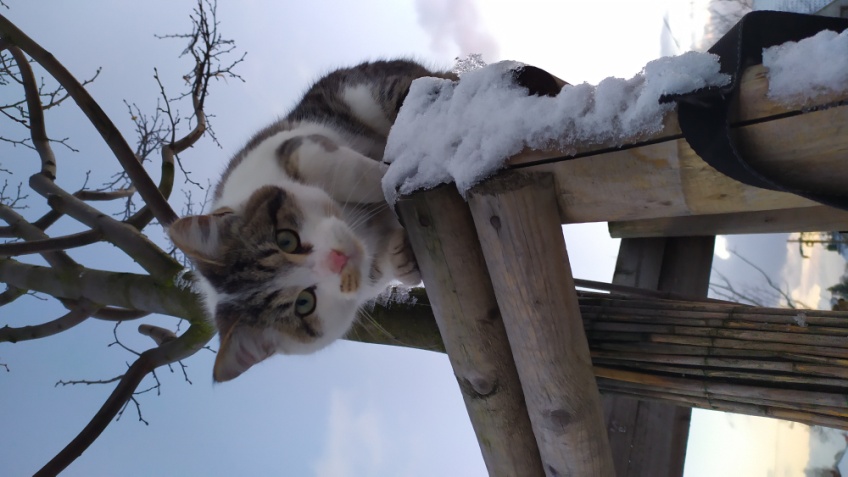 